Sponsorship form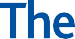 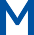 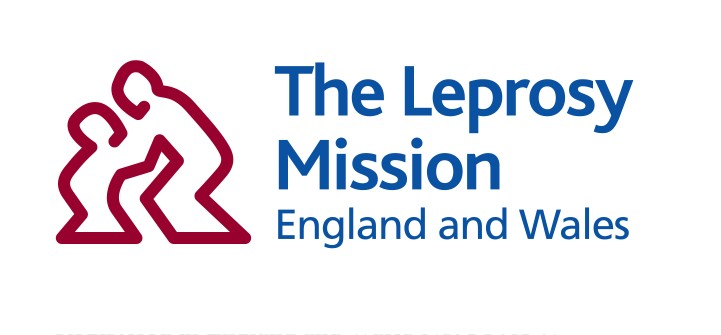 EMAILPlease sponsor me toIf you are able to agree with the Gift Aid declaration, The Leprosy Mission can reclaim 25p in every pound that you give at no extra cost to you. All you need to do is fill in the details above and tick the Gift Aid box.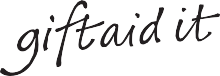 Continued over...If you are able to agree with the Gift Aid declaration, The Leprosy Mission can reclaim 25p in every pound that you give at no extra cost to you. All you need to do is fill in the details below and tick the Gift Aid box.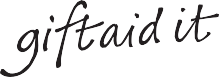         Collector’s responsibilityPlease note that the data collected on this form is classed as Personal Data which has been collected and processed on behalf of The Leprosy Mission England and Wales.    It is your responsibility to:Keep and file securely and not share with any person other than TLMEW, any Personal Data that has been collected or recorded, either at home or at the church represented, but once it has been passed on to TLMEW keep it only for so long as is necessary.Use an envelope marked as private and confidential and suitably secure e.g double enclosure or hard backed and taped down, when posting the information to TLMEW.Data breachIn the unfortunate event that Personal Data for supporters of The Leprosy Mission England and Wales is lost or stolen, it is important for The Collector to: Inform The Leprosy Mission England and Wales, with as much information about the Data Breach without undue delay by email to post@TLMEW.org.uk with a telephone call to confirm receipt, and, in any event, within 24 hours, of the occurrence of a personal data breach.*If you do not have email access please telephone Supporter Relations on 01733 370505 within 24 hours.Your privacyThe Leprosy Mission and designated representatives will collect your data to process your donation. Your  details will only be used to provide you with information you would reasonably expect     or have agreed to. This may include using your data to analyse our supporter donor base, so that our marketing communications with you and others are appropriate and cost effective. You can withdraw consent to us using your data in this way at any time by contacting our Supporter Care team on 01733 370505 or by emailing post@TLMEW.org.uk. We never sell our data, promise to make all reasonable efforts to keep your details secure and will only share them with suppliers working on our behalf.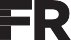 The Leprosy Mission England, Wales, the Channel Islands and the Isle of Man, Goldhay Way, Orton Goldhay, Peterborough  PE2 5GZ	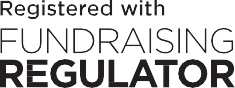 Tel 01733 370505  www.leprosymission.org.uk	Registered charity no. 1050327 A company limited by guarantee registered in England no. 3140347Please ensure that you fill in ALL column/First name/Surnames in BLOCK CAPITALSHome address & number (this is essential for Gift Aid)PostcodeDate paidDonation amountGift Aid?Please keep me updated on The Leprosy Mission’s workFor office use onlyMRS JANE SMITH12 CHARITY WAY, PETERBOROUGHAB1 2CD1/1/2017£10.00Total Collected£Title/First name/SurnameHome address & number (this is essential for Gift Aid)PostcodeDate paidDonation amountGift Aid?Please keep me updated on The Leprosy Mission’s workFor office use onlyMRS JANE SMITH12 CHARITY WAY, PETERBOROUGHAB1 2CD1/1/2017£10.00Please ensure that you fill in ALL columns in BLOCK CAPITALSPlease ensure that you fill in ALL columns in BLOCK CAPITALSPlease ensure that you fill in ALL columns in BLOCK CAPITALSTotal Collected£